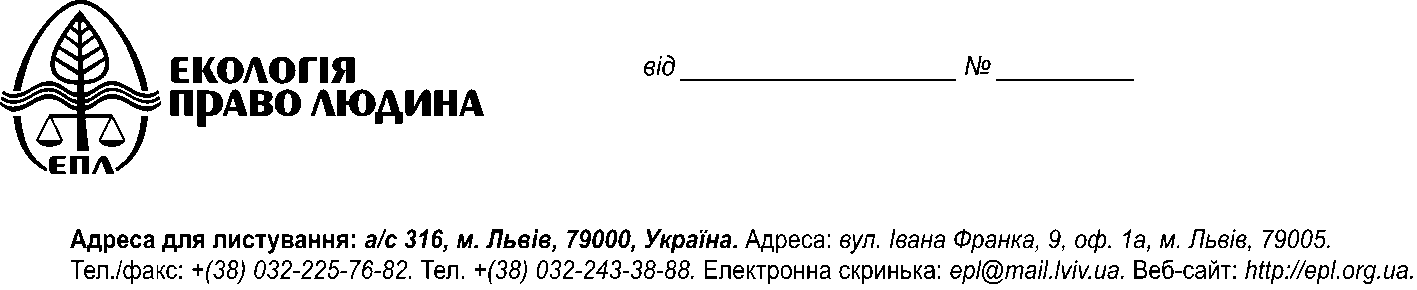 	ГУ ДФС в Івано-Франківській областіВул. Незалежності, 20, м. Івано-Франківськ, 76018ДЕІ у Франківській областіВул. Сахарова, 23а, м. Івано-Франківськ, 76014Управління екології та природних ресурсів Івано-Франківської ОДАВул. Сахарова, 23а, м. Івано-Франківськ, 76018СкаргаМіжнародна благодійна організація «Екологія-Право-Людина» відповідно до своїх статутних завдань здійснює захист екологічних прав фізичних та юридичних осіб, захист довкілля, сприяє розвитку природоохоронної справи та розвитку екологічної освіти, науки та культури.	Нами з’ясовано, що свинофермі ТзОВ “Даноша” в селі Лука, Управлінням екології та природних ресурсів Івано-Франківської ОДА було видано дозвіл на викиди № 2622883601-9 від 30.01.2014 р. року (Додаток 1) терміном дії до 30.01.2019 року. 	Опрацювавши документи, на підставі яких видавався дозвіл на викиди (Додаток 2), нами встановлено наявність недостовірних відомостей, які призвели до заниження реальних викидів забруднюючих речовин від свиноферми, а відтак до несплати в повному обсязі екологічного податку, зокрема:	 1) Занижено рівні викидів метану.	Розраховуючи кількість екскрементів за рік розробник документації допустив помилку, оскільки вказав, що вони становлять 33 400 т/рік. Проте, перевіривши результат за формулою (4700+19200*0,4)*365, кількість екскрементів за рік складає 33 999 750 кг. (33 999, 75 т.).	При обрахунку наступних показників: виходу біогазу, метану в біогазі та загального обсягу викидів метану за рік від двох лагун було виявлено заниження, оскільки розробник використовував неправильні вихідні дані, через заниження кількості екскрементів за рік.	Для обрахунку метану в біогазі, розробник користувався такою формулою: 1736800*0,6=104 208 м3/рік (де 1736800-вихід біогазу, який визначений розробником). Однак, перерахувавши її, виявилося, що значення повинно становити 1 042 080 м3/рік. Варто зазначити, що вихід біогазу фактично становить 1 767 987 м3/рік, а не 1 736 800 м3/рік, том для обрахунку метану в біогазі потрібно було використовувати таку формулу: 1 767 987 м3/р *0,6 = 1 060 792, 2 м3/рік. Отже, при обрахунку складу метану в біогазі було допущено 10-кратне заниження.   Звідси річний викид метану мав би складати 766,953 т. В результаті вказаних помилок вдесятеро заниженими виявилися значення викидів метану в атмосферне повітря від двох лагун за рік, оскільки фактично вони становлять 766, 95 т/рік, а не запроектованих 75, 3424 т/рік.Як наслідок помилок, щодо обрахунку викидів метану із лагун, викиди метану в цілому по підприємству також значно занижені. Зокрема, ТзОВ “Моноліт-Еко” в документах, у яких обґрунтовуються обсяги викидів для одержання дозволу на викиди у таблиці 6. 1 вказало, що обсяги викидів метану по підприємству становлять в розмірі 111,3611 т. на рік, в той час як цей показник має бути 802,95 т. на рік. Відповідно до листа Калуської ОДПІ ГУ ДФС в Івано-Франківській області, у 2014 році ТзОВ “Даноша” (Додаток 3) за викиди вуглеводнів (метану) сплатило 9 591,16 грн. Проте, така сума була сплачена на підставі неправдивої інформації щодо викидів метану, яка зазначена в документах, на підставі яких видавався дозвіл на викиди, а саме 111, 3611 т/рік, за ставкою екологічного податку на викиди вуглеводнів (метану) на кінець 2014 р. – 87,81грн. за 1 т. Варто зазначити, що фактичні викиди метану становлять 802, 95 т/рік, а не 111, 3611 т/рік. Відтак, у 2014 році, ТзОВ “Даноша” повинно було сплатити 70 507, 03 грн. за викиди метану на свинофермі в селі Лука.  Отже, втрати в бюджеті від недоплати екологічного податку за викиди метану становлять 60 915, 87 грн.Через аналогічну причину, недоплаченими є податки за викиди метану у 2015 році. ТзОВ “Даноша” за викиди метану у 2015 році сплатило 9 778,52 грн., в той час як повинно було сплати 100 055, беручи до уваги ставку податку станом на 20.09.2015 року -124, 61 грн/т. Суми екологічного податку, які були оплачені у 2016 році нам невідомі, проте є достатньо підстав вважати, що у 2016 році ТзОВ “Даноша” не сплачувала в повному обсязі податок за викиди метану, оскільки зміни до дозволу на викиди та обґрунтовуючи документів не вносилися. 2) Не враховано викиди всіх забруднюючих речовинНі в дозволі на викиди, ні в документах, у яких обґрунтовуються обсяги викидів для одержання дозволу на викиди не встановлено ліміти викидів таких забруднюючих речовин в атмосферне повітря, як феноли та органічні аміни. Проте, такі викиди на свинофермі мають місце, що підтверджується новими дозволами на викиди для інших свиноферм ТзОВ “Даноша”. (Додаток 4, Додаток 5). Крім того, не встановлено ліміти викидів завислих речовин, диметиламінів, диметилсульфідів, кислоти капранової, альдегідів пропіонових, що також мають місце на аналогічних свинофермах. (Додаток 6) Наявність таких викидів на всіх свинофермах, в тому числі на свинофермі ТзОВ “Даноша” в селі Лука підтверджується інформацією, яка міститься в примітці до таблиці XII-3 – Величини питомих викидів забруднюючих речовин безпосередньо від тварин, встановлені для різних етапів процесу відтворення, утримання, вирощування та відгодівлі свиней на свинокомплексах потужністю 12, 24 та 36 тис. свиней в рік “Збірника показника емісій, забруднюючих речовин в атмосферне повітря різними виробництвами”. (Додаток 7)Використання “Збірника показника емісій, забруднюючих речовин в атмосферне повітря різними виробництвами” є обов’язковим при визначенні валових обсягів викидів забруднюючих речовин в атмосферне повітря під час ведення державного обліку в галузі охорони атмосферного повітря та обчислення збору, який справляється за викиди в атмосферне повітря, що підтверджується листом Мінприроди від 28.05.2010 р. (Додаток 8)  Відтак, ТзОВ “Даноша” ні у 2014 році, ні у 2015 році не сплачувала екологічного податку за викиди фенолів, органічних амінів, завислих речовин, диметиламінів, диметилсульфідів, кислоти капранової та альдегіду пропіонового.3)  Реальна кількість свинопоголів’я на підприємстві є більшою від тієї кількості, щодо якої здійснювався розрахунок викидів забруднюючих речовин. Документи, у яких обґрунтовуються обсяги викидів для одержання дозволу на викиди забруднюючих речовин в атмосферне повітря стаціонарними джерелами для свиноферми ТзОВ “Даноша” розроблялися для підприємства потужністю 24 тис. голів свиней на рік. Відтак, всі розрахунки викидів забруднюючих речовин обчислювалися на підставі вищезазначеної кількості поголів’я.  Проте, згідно інформації, наданої в листі Калуської районної державної лікарні ветеринарної медицини від 22.03.2016 р. (Додаток 9), за період 2013-2015 р. було видано ветеринарних документів, що засвідчують клінічний стан та благополуччя території на 96 208 голів свиней, що належать ТзОВ “Даноша”, ферма с. Лука і були призначені для реалізації. Відтак, в середньому, щорічно реалізовувалося 32 069 голів свиней. Це на 8 069 голів свиней більше, від тієї кількості для якої розроблявся дозвіл на викиди. Оскільки, фактично на свинофермі перебувало більше тварин, ніж зазначено в обґрунтовуючих матеріалах, кількість виходу гною на свинофермі була також більшою. А звідси випливає, що фактичні обсяги викидів забруднюючих речовин у 2013-2016 рр. були вищими, від тих, які зазначені в документах, у яких обґрунтовуються обсяги викидів, для отримання дозволу на викиди забруднюючих речовин в атмосферне повітря стаціонарними джерелами для свинокомплексу ТзОВ “Даноша” в селі Лука, а отже суми екологічного податку, які сплачувалися ТзОВ “Даноша” були нижчими від тих, які фактично мали бути сплачені.        Відповідно до положення “Про Державну фіскальну службу України”, ДФС України відповідно до покладених на неї завдань контролює повноту нарахування та сплати податків і зборів, здійснює контроль за дотриманням податкового законодавства.Згідно з пп. 54.3.2 ст. 54 Податкового кодексу України, контролюючий орган зобов’язаний самостійно визначити суму грошових зобов’язань, якщо  дані перевірок результатів діяльності платника податків, крім електронної перевірки, свідчать про заниження суми його податкових зобов'язань.Керуючись ст. 123 ПК України, у разі, якщо контролюючий орган самостійно визначає суму податкового зобов’язання на підставі пп. 54.3.2 ст. 54 тягне за собою накладення на платника податків штрафу в розмірі 25 % суми визначеного податкового зобов’язання. Враховуючи вищенаведене, просимо:Здійснити перевірку додержання ТзОВ “Даноша” податкового законодавства при визначенні та сплаті екологічного податку за викиди забруднюючих речовин свинофермою в селі Лука за період 2014-2016 рр.Зобов’язати ТзОВ “Даноша” сплатити в повному обсязі екологічний податок за викиди забруднюючих речовин на свинофермі в селі Лука за 2014, 2015 та 2016 рр. Накласти на ТзОВ “Даноша” штраф за заниження податкового зобов’язання.Повідомити нас про вжиті заходи та результати перевірки.Просимо надати відповідь в передбачений законом термін у паперовій чи електронній формі. Додатки:Копія дозволу на викиди № 2622883601-9 від 30.01.2014 р.Копія документів, у яких обґрунтовуються обсяги викидів, для отримання дозволу на викиди забруднюючих речовин в атмосферне повітря стаціонарними джерелами (в електронному варіанті).Копія лист Калуської ОДПІ ГУ ДФС в Івано-Франківській області від 23.11.2016 р. Копія дозволу на викиди № 2621284901-1 від 16.11.2016 р.Копія дозволу на викиди № 2621281501-2 від 15.11.2016 р.Копія повідомлення в газеті для обґрунтування зменшення нормативної СЗЗ та отримання дозволу на викиди забруднюючих речовин в атмосферне повітря свинофермою ТзОВ “Лемберг-Агро”.Збірник показників емісій забруднюючих речовин в атмосферне повітря різними виробництвами (С. 91-101).Копія листа Мінприроди від 28.05.2010 р. № 10415/11/10-10.Копія листа Калуської районної державної лікарні ветеринарної медицини від 22.03.2016 р.Директор 									Олена КравченкоМБО “Екологія-Право-Людина”	Виконавець:Ольга Мелень-Забрамна